Videos 15F - Energy Sources				 Name				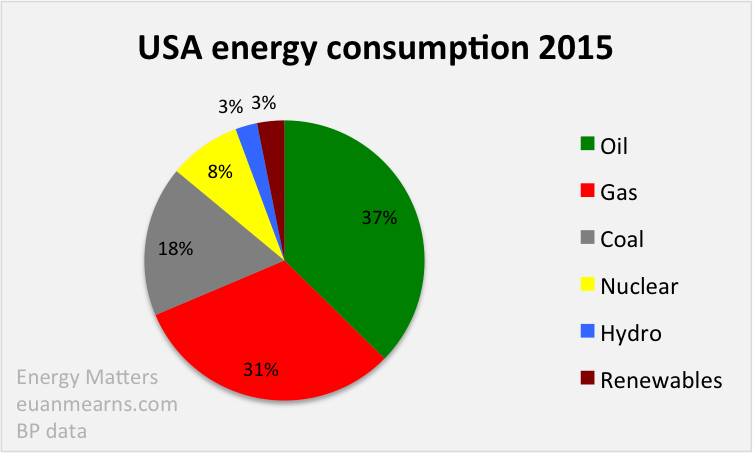 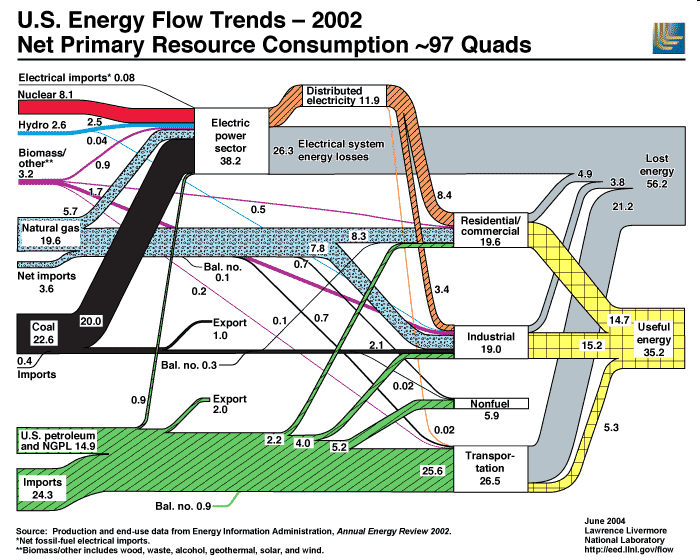 Energy TransformationsProsConsOilNatural GasCoalHydroelectricPumped HydroNuclearWindSolar PVSolar HeatingGeothermalBiomass